№ в РеестреТип НТОТип НТОАдрес НТОАдрес НТОПричина принудительного демонтажаПричина принудительного демонтажаПричина принудительного демонтажаПричина принудительного демонтажаПричина принудительного демонтажаПриказ о принудительном демонтаже НТО Приказ о принудительном демонтаже НТО До какого числа требуется произвести демонтаж НТО (в добровольном порядке)До какого числа требуется произвести демонтаж НТО (в добровольном порядке)До какого числа требуется произвести демонтаж НТО (в добровольном порядке)До какого числа требуется произвести демонтаж НТО (в добровольном порядке)Фото НТОФото НТОФото НТОФото НТО№ в РеестреТип НТОТип НТОНаселенный пункт, улица№ домаПричина принудительного демонтажаПричина принудительного демонтажаПричина принудительного демонтажаПричина принудительного демонтажаПричина принудительного демонтажаДата (дд.мм.гг.)№До какого числа требуется произвести демонтаж НТО (в добровольном порядке)До какого числа требуется произвести демонтаж НТО (в добровольном порядке)До какого числа требуется произвести демонтаж НТО (в добровольном порядке)До какого числа требуется произвести демонтаж НТО (в добровольном порядке)Фото НТОФото НТОФото НТОФото НТО40Торговый павильон «Шкатулка»Торговый павильон «Шкатулка»г.Добрянка, пер.Строителейв районе жилого дома №8размещение после прекращения договора на размещение НТОразмещение после прекращения договора на размещение НТОразмещение после прекращения договора на размещение НТОразмещение после прекращения договора на размещение НТОразмещение после прекращения договора на размещение НТО02.06.202312401.08.202301.08.202301.08.202301.08.2023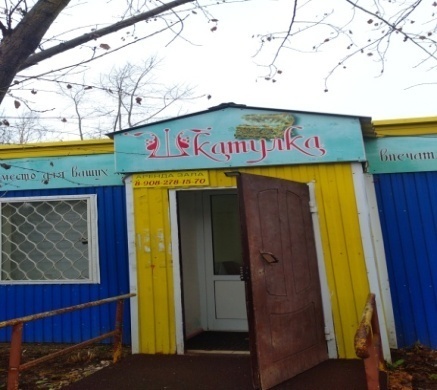 До указанной даты владелец НТО вправе осуществить демонтаж своего объекта в добровольном порядке.В случае демонтажа объекта в принудительном порядке затраты по его демонтажу и хранению будут возложены на владельца.Дополнительную информацию можно получить по телефону: 8 (34265) 2-78-61 либо по адресу: г.Добрянка, ул.Советская, д.14, каб.205.До указанной даты владелец НТО вправе осуществить демонтаж своего объекта в добровольном порядке.В случае демонтажа объекта в принудительном порядке затраты по его демонтажу и хранению будут возложены на владельца.Дополнительную информацию можно получить по телефону: 8 (34265) 2-78-61 либо по адресу: г.Добрянка, ул.Советская, д.14, каб.205.До указанной даты владелец НТО вправе осуществить демонтаж своего объекта в добровольном порядке.В случае демонтажа объекта в принудительном порядке затраты по его демонтажу и хранению будут возложены на владельца.Дополнительную информацию можно получить по телефону: 8 (34265) 2-78-61 либо по адресу: г.Добрянка, ул.Советская, д.14, каб.205.До указанной даты владелец НТО вправе осуществить демонтаж своего объекта в добровольном порядке.В случае демонтажа объекта в принудительном порядке затраты по его демонтажу и хранению будут возложены на владельца.Дополнительную информацию можно получить по телефону: 8 (34265) 2-78-61 либо по адресу: г.Добрянка, ул.Советская, д.14, каб.205.До указанной даты владелец НТО вправе осуществить демонтаж своего объекта в добровольном порядке.В случае демонтажа объекта в принудительном порядке затраты по его демонтажу и хранению будут возложены на владельца.Дополнительную информацию можно получить по телефону: 8 (34265) 2-78-61 либо по адресу: г.Добрянка, ул.Советская, д.14, каб.205.До указанной даты владелец НТО вправе осуществить демонтаж своего объекта в добровольном порядке.В случае демонтажа объекта в принудительном порядке затраты по его демонтажу и хранению будут возложены на владельца.Дополнительную информацию можно получить по телефону: 8 (34265) 2-78-61 либо по адресу: г.Добрянка, ул.Советская, д.14, каб.205.До указанной даты владелец НТО вправе осуществить демонтаж своего объекта в добровольном порядке.В случае демонтажа объекта в принудительном порядке затраты по его демонтажу и хранению будут возложены на владельца.Дополнительную информацию можно получить по телефону: 8 (34265) 2-78-61 либо по адресу: г.Добрянка, ул.Советская, д.14, каб.205.До указанной даты владелец НТО вправе осуществить демонтаж своего объекта в добровольном порядке.В случае демонтажа объекта в принудительном порядке затраты по его демонтажу и хранению будут возложены на владельца.Дополнительную информацию можно получить по телефону: 8 (34265) 2-78-61 либо по адресу: г.Добрянка, ул.Советская, д.14, каб.205.До указанной даты владелец НТО вправе осуществить демонтаж своего объекта в добровольном порядке.В случае демонтажа объекта в принудительном порядке затраты по его демонтажу и хранению будут возложены на владельца.Дополнительную информацию можно получить по телефону: 8 (34265) 2-78-61 либо по адресу: г.Добрянка, ул.Советская, д.14, каб.205.До указанной даты владелец НТО вправе осуществить демонтаж своего объекта в добровольном порядке.В случае демонтажа объекта в принудительном порядке затраты по его демонтажу и хранению будут возложены на владельца.Дополнительную информацию можно получить по телефону: 8 (34265) 2-78-61 либо по адресу: г.Добрянка, ул.Советская, д.14, каб.205.До указанной даты владелец НТО вправе осуществить демонтаж своего объекта в добровольном порядке.В случае демонтажа объекта в принудительном порядке затраты по его демонтажу и хранению будут возложены на владельца.Дополнительную информацию можно получить по телефону: 8 (34265) 2-78-61 либо по адресу: г.Добрянка, ул.Советская, д.14, каб.205.До указанной даты владелец НТО вправе осуществить демонтаж своего объекта в добровольном порядке.В случае демонтажа объекта в принудительном порядке затраты по его демонтажу и хранению будут возложены на владельца.Дополнительную информацию можно получить по телефону: 8 (34265) 2-78-61 либо по адресу: г.Добрянка, ул.Советская, д.14, каб.205.До указанной даты владелец НТО вправе осуществить демонтаж своего объекта в добровольном порядке.В случае демонтажа объекта в принудительном порядке затраты по его демонтажу и хранению будут возложены на владельца.Дополнительную информацию можно получить по телефону: 8 (34265) 2-78-61 либо по адресу: г.Добрянка, ул.Советская, д.14, каб.205.До указанной даты владелец НТО вправе осуществить демонтаж своего объекта в добровольном порядке.В случае демонтажа объекта в принудительном порядке затраты по его демонтажу и хранению будут возложены на владельца.Дополнительную информацию можно получить по телефону: 8 (34265) 2-78-61 либо по адресу: г.Добрянка, ул.Советская, д.14, каб.205.До указанной даты владелец НТО вправе осуществить демонтаж своего объекта в добровольном порядке.В случае демонтажа объекта в принудительном порядке затраты по его демонтажу и хранению будут возложены на владельца.Дополнительную информацию можно получить по телефону: 8 (34265) 2-78-61 либо по адресу: г.Добрянка, ул.Советская, д.14, каб.205.До указанной даты владелец НТО вправе осуществить демонтаж своего объекта в добровольном порядке.В случае демонтажа объекта в принудительном порядке затраты по его демонтажу и хранению будут возложены на владельца.Дополнительную информацию можно получить по телефону: 8 (34265) 2-78-61 либо по адресу: г.Добрянка, ул.Советская, д.14, каб.205.До указанной даты владелец НТО вправе осуществить демонтаж своего объекта в добровольном порядке.В случае демонтажа объекта в принудительном порядке затраты по его демонтажу и хранению будут возложены на владельца.Дополнительную информацию можно получить по телефону: 8 (34265) 2-78-61 либо по адресу: г.Добрянка, ул.Советская, д.14, каб.205.До указанной даты владелец НТО вправе осуществить демонтаж своего объекта в добровольном порядке.В случае демонтажа объекта в принудительном порядке затраты по его демонтажу и хранению будут возложены на владельца.Дополнительную информацию можно получить по телефону: 8 (34265) 2-78-61 либо по адресу: г.Добрянка, ул.Советская, д.14, каб.205.До указанной даты владелец НТО вправе осуществить демонтаж своего объекта в добровольном порядке.В случае демонтажа объекта в принудительном порядке затраты по его демонтажу и хранению будут возложены на владельца.Дополнительную информацию можно получить по телефону: 8 (34265) 2-78-61 либо по адресу: г.Добрянка, ул.Советская, д.14, каб.205.До указанной даты владелец НТО вправе осуществить демонтаж своего объекта в добровольном порядке.В случае демонтажа объекта в принудительном порядке затраты по его демонтажу и хранению будут возложены на владельца.Дополнительную информацию можно получить по телефону: 8 (34265) 2-78-61 либо по адресу: г.Добрянка, ул.Советская, д.14, каб.205.